    4 YAŞ MART AYI             AYLIK BÜLTEN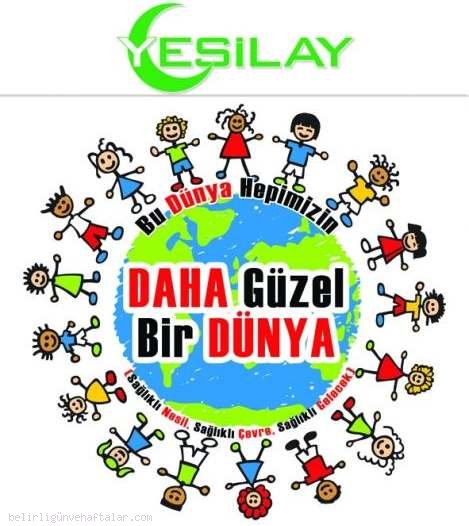 ŞARKI:İLK İŞİMİZ TEMİZLİKOYUN- DRAMA:EĞLECELİ RAKAMLAREĞER SENDE MUTLUYSAN ALKIŞLA(DRAMA)FEN VE DOĞA:ŞİŞELERDEN ÇIKAN SESLER    ŞİİR:YEŞİLAY HAFTASI
Yeşil temiz bir hilal
Yepyeni doğmuş gibi.
Ak bir bayrak üstüne
Gelip de konmuş gibi.

Bu bayrağın vatanı,
İnananların kalbi,
Yeşilay’ın altında
Hepsi kaynaşmış gibi.PARMAK OYUNU:Kardeşimin bir topu var. (İki elin bütün parmakları karşılıklı birleştirilerek top yapılır.) Yumuşacık, yuvarlak (Parmaklar esnetilir.)Bir de çekici var. (Bir el yumruk yapılıp sallanır.)Bak vuruyor yavrucak. (İki el yumruk yapılır, üst üste vurulur.)Borazanı "Düüt, düüt" diye öttürür de öttürür. (Eller boru gibi yapılıp, ağza götürülür.) Bazen de ceee yapıp, Herkesi güldürür. (İki el ile yüz kapanıp, açılır.)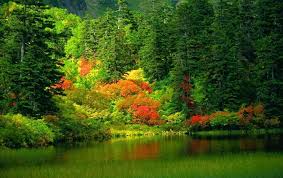 Çok Geç Olmadan Ormanlarımıza Sahip Çıkalım!!      PARMAK OYUNU:Ben Bir AğacımBen bir ağacım. (Kollar yukarı kaldırılır.)Dallarım var benim. (Eller öne uzatılır. Avuçlar kapalı, bir parmak açılır.)Dallarım birer çiçek açtı. (İşaret parmakları açılır.)Dallarım ikişer çiçek açtı. (Orta parmaklar açılır.) Dallarım üçer çiçek açtı. (Yüzük parmakları açılır.)Dallarım dörder çiçek açtı. (Serçe parmaklar açılır.) Dallarım beş çiçek açtı. (Baş parmaklar açılır.)Bir rüzgâr çıktı. (Kollar iki yana sallanır.)Yağmur yağdı şıp, şıp, şıp. (Kollar önde, parmaklar aşağı doğru hareket ettirilir.)Tüm çiçekler döküldü. (Kollar aşağı indirilir.)BİLMECELER:Yazın giyinir, kışın soyunur(Ağaç)Hayvanların yuvası , ağaç doludur orası(Orman)Diken diken olur, yaz kış yeşildir(Çam ağacı)ŞARKI-DRAMATOHUMLAR FİDANAİKİ İNATÇI KEÇİDOĞADA YÜRÜYÜŞ(DRAMA)ORMAN(DRAMA)       OYUN:KULAKTAN KULAGAFEN VE DOĞA:HANGİSİ SUYU EMER?GÖKKUŞAĞI YAPALIM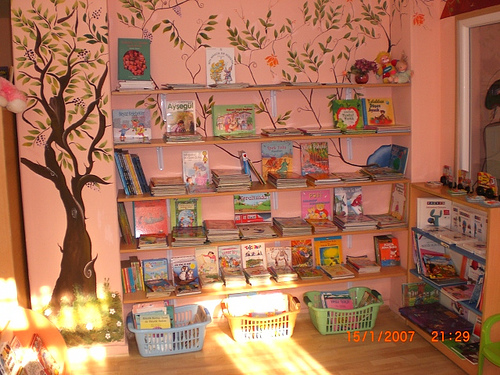 Okumak Gıdadır ,Okuyan İnsanlık Bilen İnsanlıktır!!!BİLMECELER:Kitap okumak istersen oraya koşarsın,raflardan seçtiğini bir incele istersin(KÜTÜPHANE)Bir kapaklı çok yapraklı içinde bilgi saklı(KİTAP)TEKERLEMEÇevir şıpır şıpırOku mıkır mıkırAnlat birer birerKitaplar ne güzelŞARKIHorozumu kaçırdılarKöpeğim hav hav derOYUNSESSİZ BİLMECEFEN VE DOĞABak ne yaptımElektriklenmeKAVRAMLARAç-TokAçık-Kapalı Az-ÇokBoş-DoluYaşlı-GençZayıf-Şişmanİlk-Son İnce-Kalın Önünde-Arkasında Tek-ÇiftRENK(YEŞİL, MOR,TURUNCU)ŞEKİLLER(ELİPS)SAYI(SEKİZ-8)BELİRLİ GÜN VE HAFTALARDeprem Haftası (1 - 7 Mart)Bilim ve Teknoloji Haftası (8 - 14 Mart)Çanakkale Zaferi (18 Mart)Dünya Çocuk Şiirleri Günü (22 Mart)Orman Haftası (21 - 26 Mart)Dünya Tiyatrolar Günü (27 Mart)Kütüphaneler Haftası (30 Mart - 5 Nisan)      SOSYAL FALİYETLERRENK PARTİSİ(YEŞİL)İL HALK KÜTÜPHANESİNE GEZİ  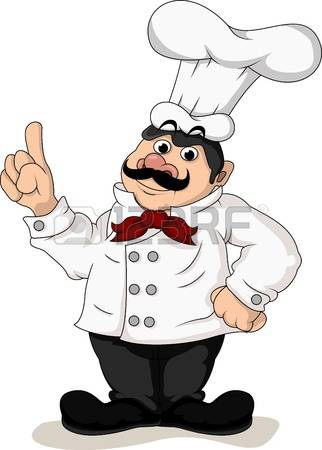 MUFTAK ETKİNLİĞİ               MEYVE SALATASIÖGRETMENİ MELTEM ÖZTÜRK